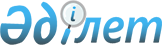 О внесении изменения и дополнения в постановление Правительства Республики Казахстан от 7 января 1997 г. N 14Постановление Правительства Республики Казахстан от 15 мая 1997 г. N 837
     Правительство Республики Казахстан постановляет:
     Внести в постановление Правительства Республики Казахстан от 7
января 1997 г. N 14  
 P970014_ 
  "О Плане законопроектных работ
Правительства Республики Казахстан на 1997 год" следующие изменение
и дополнение:
     В Плане законопроектных работ, утвержденном указанным
постановлением, в строке, порядковый номер 45, исключить слова:
     "с включением норм о государственном оборонном заказе";
     дополнить строками, порядковый номер 46а, следующего содержания:

  "46а О государственном  Минэкономторг,    апрель  май  июнь
       оборонном заказе   Минобороны,
                          Минфин, Минюст
                          _________________
                          Отдел
                          координации
                          подготовки
                          правительственных
                          решений ".

     Премьер-Министр
  Республики Казахстан


					© 2012. РГП на ПХВ «Институт законодательства и правовой информации Республики Казахстан» Министерства юстиции Республики Казахстан
				